FOR IMMEDIATE RELEASE OCTOBER 4, 2023James Blunt Touches On Loss In New Single “The Girl That Never Was”Taken From New Album Who We Used To Be - Out October 27th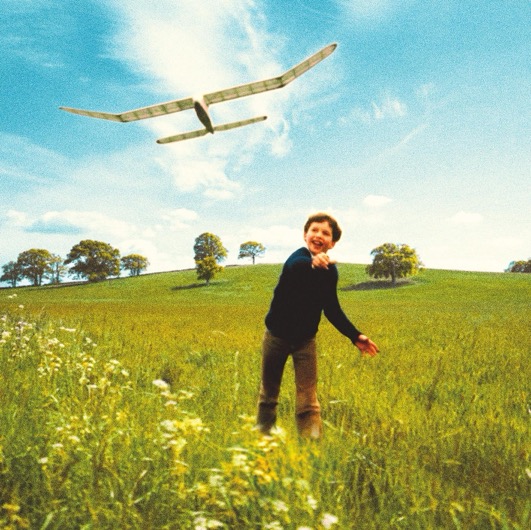 DOWNLOAD HIGH-RES IMAGES/ARTWORKSTREAM “THE GIRL THAT NEVER WAS”: LINK PRE-ORDER WHO WE USED TO BE: LINKJames Blunt today releases “The Girl That Never Was,” the emotional next installment of music from his upcoming new album Who We Used To Be – out October 27th. The new single, which lyrically explores the heart-breaking theme of loss, is delicate, raw, acoustic-lead and one of James’ most emotional songs to date.The album’s first single arrived in the shape of the upbeat banger “Beside You.” Directed by Craig Bingham, the video evokes memories of James’ past. Meeting versions of himself throughout his life, the video sees James embrace the characters of his past self, as he moves forward. Watch the video for “Beside You” HERE. Who We Used To Be also sees James working with a variety of acclaimed producers including Jonny Coffer (Beyoncé, Miley Cyrus), Red Triangle (Louis Tomlinson, Lukas Graham), Jack & Coke (Tove Lo, Charli XCX) and Steve Robson (Olly Murs, 5 Seconds of Summer).Who We Used To Be is James’ first studio album since 2019’s Once Upon A Mind, which featured standout single “Monsters” – a heartfelt song for his father who was gravely ill with stage four chronic kidney disease. The song took on new life this year after a touching performance by American Idol winner Iam Tongi in dedication to his late father, with James joining for an incredibly emotional duet on the show’s season finale (watch here).James Blunt has become something of a national treasure as he approaches the 20th anniversary of his 2004 debut album Back to Bedlam, named as one of the top 10 best selling albums of that decade. The album features singles “Goodbye My Lover” and the 4x Platinum, 3x GRAMMY-nominated #1 hit “You’re Beautiful.” His most recent release, 2021’s greatest hits collection The Stars Beneath My Feet, also features catalog highlights “1973,” “Bonfire Heart,” “Stay The Night” & more.Over his two-decades in music, James has totalled over 24 million in record sales worldwide and has won two Brit Awards, two Ivor Novello Awards, two MTV Video Music Awards and received five GRAMMY nominations. He is respected for his honesty, wit, and charm as showcased on record, onstage (having toured extensively on both international headline runs and in support of Elton John, Ed Sheeran & more), and with his ever engaging Twitter account (where he has amassed a following of over 2 million and gone viral countless times over).Who We Used To Be1. Saving A Life2. Some Kind Of Beautiful3. Beside You4. Last Dance5. All The Love That I Ever Needed6. The Girl That Never Was7. Cold Shoulder8. I Won’t Die With You9. Dark Thought10. Glow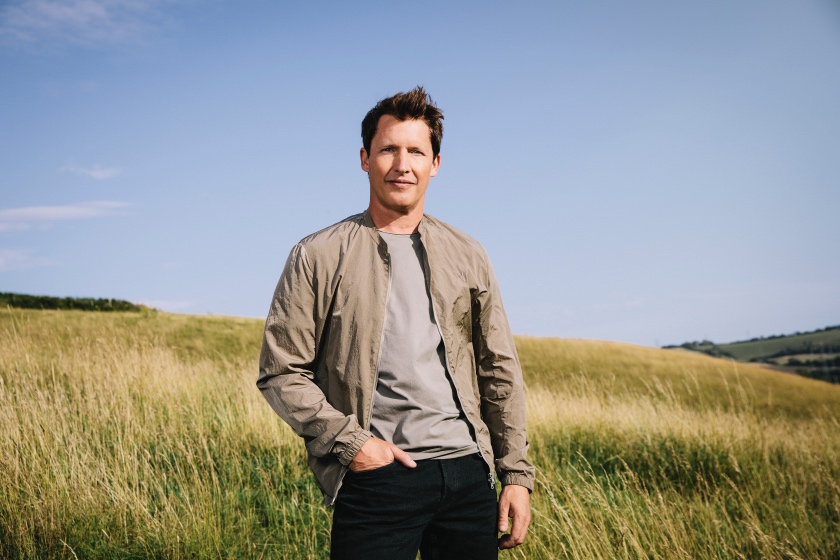 DOWNLOAD HIGH-RES IMAGES/ARTWORKCONNECT: JamesBlunt.com | Twitter | Instagram | YouTube | TikTok | Facebook | Press AssetsCONTACT: Ted Sullivan | ted.sullivan@atlanticrecords.com 